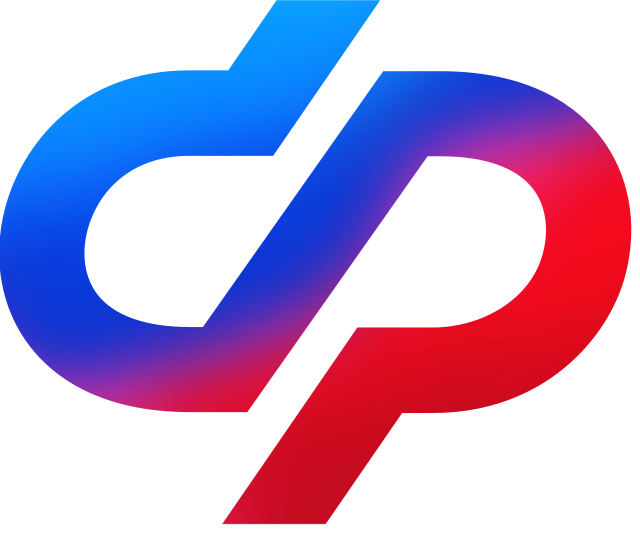 Предварительная запись на прием осуществляется через электронный сервис СФР sfr.gov.ru, либо по номеру единого контакт-центра:8-800-1-000-001 (звонок бесплатный)Вид выплатыКатегория лица, имеющего право на выплатуРазмер (руб.)Пенсия по инвалидности по государственному пенсионному обеспечениюВоеннослужащие, ставшие инвалидами в период прохождения ими военной службы по призыву в качестве солдат, матросов, сержантов и старшин или не позднее трех месяцев после увольнения с военной службы либо в случае наступления инвалидности позднее этого срока, но вследствие ранения, контузии, увечья или заболевания, которые получены в период прохождения военной службы;Граждане, пребывавшие в добровольческих формированиях, ставшие инвалидами вследствие  увечья (ранения, травмы, контузии) или заболевания, полученного в период пребывания в добровольческих формированияхВследствие военной травмы:I группа                                                                    23 069,49 (без иждивенцев),                          30759,33(с 1 иждивенцем),                        38449,17 (с 2  иждивенцами),                    46139,01 (с 3 иждивенцами);                                           II группа                                                      19 224,58 (без иждивенцев),                          25 632,78 (с 1 иждивенцем),                        32 040,98 (с 2 иждивенцами),                     38 449,18 (с 3 иждивенцами);                                                                                           III группа                                                        13457,20 (без иждивенцев),                          17 942,94(с 1 иждивенцем),                        22 428,68 (с 2 иждивенцами),                      26 914,42 (с 3 иждивенцами).Вследствие заболевания, полученного в период военной службы:I группа                                                                                                    19224,58 (без иждивенцев),                            25 632,78 (с 1 иждивенцем),                           32 040,98 (с 2 иждивенцами),                        38 449,18 (с 3 иждивенцами);                                               II группа                                                                 15379,66 (без иждивенцев),                             20 506,22 (с 1 иждивенцем),                          25632,78 (с 2 иждивенцами),                         30 759,34 (с 3 иждивенцами);                                                                                               III группа                                                                 11534,75 (без иждивенцев),                             15 379,67 (с 1 иждивенцем),                         19 224,58 (с 2 иждивенцами),                       23 069,50 (с 3 иждивенцами).Пенсия по случаю потери кормильца по государственному пенсионному обеспечениюНетрудоспособные члены семей погибших (умерших) военнослужащих в период прохождения военной службы по призыву в качестве солдат, матросов, сержантов и старшин или не позднее трех месяцев после увольнения с военной службы либо в случае наступления смерти позднее этого срока, но вследствие ранения, контузии, увечья или заболевания, которые получены в период прохождения военной службы; Нетрудоспособные члены семей погибших (умерших) вследствие увечья (ранения, травмы, контузии) или заболевания граждан пребывающих в добровольческих формированиях, либо  наступления смерти после окончания пребывания в добровольческих формированиях вследствие  увечья (ранения, травмы, контузии) или заболевания, полученного в период пребывания в добровольческих формированияхВследствие военной              травмы - 15379,66(на каждого нетрудоспособного члена семьи)                               Вследствие заболевания, полученного в период военной службы - 11 534,75 (на каждого нетрудоспособного члена семьи)Ежемесячная денежная выплатаВетеран боевых действий4184,51Ежемесячная денежная выплатаИнвалид боевых действий7605,52Ежемесячная денежная выплатаВоеннослужащие и лица рядового и начальствующего состава органов внутренних дел, войск национальной гвардии, Государственной противопожарной службы, учреждений и органов уголовно-исполнительной системы, органов принудительного исполнения Российской Федерации, прокуроры и следователи органов прокуратуры Российской Федерации, сотрудники Следственного комитета Российской Федерации, ставших инвалидами вследствие ранения, контузии или увечья, полученных при исполнении обязанностей военной службы (служебных обязанностей)7605,52Ежемесячная денежная выплатаЧлены семей погибших (умерших) ветеранов боевых действий2283,11Ежемесячная денежная выплатаЧлены семей погибших (умерших) инвалидов боевых действий2283,11Ежемесячная денежная выплатаЧлены семей военнослужащих, лиц рядового и начальствующего состава органов внутренних дел, войск национальной гвардии, Государственной противопожарной службы, учреждений и органов уголовно-исполнительной системы, органов принудительного исполнения Российской Федерации и органов государственной безопасности, прокуроров и следователей органов прокуратуры Российской Федерации, сотрудников Следственного комитета Российской Федерации, погибших при исполнении обязанностей военной службы (служебных обязанностей)2283,11Ежемесячная денежная выплатаЧлены семей военнослужащих,погибших в плену, признанных в установленном порядке пропавшими без вести в районах боевых действий, со времени исключения указанных военнослужащих из списков воинских частей2283,11Ежемесячная компенсационная выплатыНеработающие трудоспособные лица, осуществляющие уход за нетрудоспособными гражданами из числа правомочных лиц, рассматриваемой категории1200Ежемесячная денежная компенсация военнослужащим, проходившим военную службу по контракту, гражданам, призванным на военные сборы, и членам их семейВоеннослужащие или граждане, призванные на военные сборы, которым в период прохождения военной службы (военных сборов) либо после увольнения с военной службы (отчисления с военных сборов или окончания военных сборов) установлена инвалидность вследствие военной травмыI группа – 22 908,62                                   II группа -  11 454,30                               III группа - 4 581,72Ежемесячная денежная компенсация военнослужащим, проходившим военную службу по контракту, гражданам, призванным на военные сборы, и членам их семейЧлены семьи умершего (погибшего) инвалида вследствие военной травмыРассчитывается путем деления ежемесячной денежной компенсации, предусмотренной для  инвалида соответствующей группы, на количество членов семьи (включая умершего (погибшего) инвалида)Ежемесячная денежная компенсация военнослужащим, проходившим военную службу по контракту, гражданам, призванным на военные сборы, и членам их семейЧлены семьи военнослужащего или гражданина, призванного на военные сборы, пропавших без вести при исполнении ими обязанностей военной службы в периоды ведения боевых действийРассчитывается путем деления ежемесячной денежной компенсации, предусмотренной для  инвалида 1 группы, на количество членов семьи (включая умершего (погибшего) инвалида)Ежемесячная денежная компенсация военнослужащим, проходившим военную службу по контракту, гражданам, призванным на военные сборы, и членам их семейЧлены семьи военнослужащего или гражданина, призванного на военные сборы, погибших (умерших) при исполнении обязанностей военной службы либо умерших вследствие военной травмыРассчитывается путем деления ежемесячной денежной компенсации, предусмотренной для  инвалида 1 группы, на количество членов семьи (включая умершего (погибшего) инвалида)Компенсационные выплаты в связи с расходами по оплате пользования жилым помещением, содержания жилого помещения, взноса на капитальный ремонт общего имущества в многоквартирном доме, коммунальных и других видов услугЧлены семей военнослужащих, погибших (умерших) в период прохождения военной службы, в том числе при прохождении военной службы по призыву (действительной срочной военной службы)Из расчета 60 процентов расходов, составляющих долю членов семьи погибшего (умершего) военнослужащего в составе общих расходов, приходящихся на всех граждан, зарегистрированных в жилом помещенииКомпенсационные выплаты в связи с расходами по оплате пользования жилым помещением, содержания жилого помещения, взноса на капитальный ремонт общего имущества в многоквартирном доме, коммунальных и других видов услугЧлены семей граждан, проходивших военную службу по контракту и погибших (умерших) после увольнения с военной службы по достижении ими предельного возраста пребывания на военной службе, состоянию здоровья или в связи с организационно-штатными мероприятиями, общая продолжительность службы которых составляет 20 лет и болееИз расчета 60 процентов расходов, составляющих долю членов семьи погибшего (умершего) военнослужащего в составе общих расходов, приходящихся на всех граждан, зарегистрированных в жилом помещенииКомпенсационные выплаты в связи с расходами по оплате пользования жилым помещением, содержания жилого помещения, взноса на капитальный ремонт общего имущества в многоквартирном доме, коммунальных и других видов услугЧлены семей сотрудников федеральных органов налоговой полиции, погибших (умерших) вследствие ранения, контузии, увечья или заболевания, связанных с исполнением служебных обязанностейИз расчета 60 процентов расходов, составляющих долю членов семьи погибшего (умершего) военнослужащего в составе общих расходов, приходящихся на всех граждан, зарегистрированных в жилом помещенииКомпенсационные выплаты в связи с расходами по оплате пользования жилым помещением, содержания жилого помещения, взноса на капитальный ремонт общего имущества в многоквартирном доме, коммунальных и других видов услугЧлены семей погибших (умерших) граждан, пребывавших в добровольческих формированиях, содействующих выполнению задач, возложенных на Вооруженные Силы РФ, в период мобилизации, в период действия военного положения, в военное время, при возникновении вооруженных конфликтов, при проведении контртеррористических операций, а также при использовании Вооруженных Сил РФ за пределами территории РФИз расчета 60 процентов расходов, составляющих долю членов семьи погибшего (умершего) военнослужащего в составе общих расходов, приходящихся на всех граждан, зарегистрированных в жилом помещенииЕжемесячное пособие детям военнослужащих, погибших (умерших, объявленных умершими, признанных безвестно отсутствующими) при исполнении обязанностей военной службы по призыву, и детям лиц, умерших вследствие военной травмы после увольнения с военной службы по призыву, проходивших военную службу по контракту, сотрудников органов внутренних дел Российской Федерации, Государственной противопожарной службы Министерства Российской Федерации по делам гражданской обороны, чрезвычайным ситуациям и ликвидации последствий стихийных бедствий, учреждений и органов уголовно-исполнительной системы, органов принудительного исполнения Российской Федерации, органов по контролю за оборотом наркотических средств и психотропных веществ, лиц, проходивших службу в войсках национальной гвардии Российской ФедерацииДети военнослужащих, погибших (умерших, объявленных умершими, признанных безвестно отсутствующими) при исполнении обязанностей военной службы по призыву   2 942,02Ежемесячное пособие детям военнослужащих, погибших (умерших, объявленных умершими, признанных безвестно отсутствующими) при исполнении обязанностей военной службы по призыву, и детям лиц, умерших вследствие военной травмы после увольнения с военной службы по призыву, проходивших военную службу по контракту, сотрудников органов внутренних дел Российской Федерации, Государственной противопожарной службы Министерства Российской Федерации по делам гражданской обороны, чрезвычайным ситуациям и ликвидации последствий стихийных бедствий, учреждений и органов уголовно-исполнительной системы, органов принудительного исполнения Российской Федерации, органов по контролю за оборотом наркотических средств и психотропных веществ, лиц, проходивших службу в войсках национальной гвардии Российской ФедерацииДети лиц, умерших вследствие военной травмы после увольнения с военной службы по призыву2 942,02Ежемесячное пособие детям военнослужащих, погибших (умерших, объявленных умершими, признанных безвестно отсутствующими) при исполнении обязанностей военной службы по призыву, и детям лиц, умерших вследствие военной травмы после увольнения с военной службы по призыву, проходивших военную службу по контракту, сотрудников органов внутренних дел Российской Федерации, Государственной противопожарной службы Министерства Российской Федерации по делам гражданской обороны, чрезвычайным ситуациям и ликвидации последствий стихийных бедствий, учреждений и органов уголовно-исполнительной системы, органов принудительного исполнения Российской Федерации, органов по контролю за оборотом наркотических средств и психотропных веществ, лиц, проходивших службу в войсках национальной гвардии Российской ФедерацииДети военнослужащих, проходивших военную службу по контракту, сотрудников органов внутренних дел Российской Федерации, Государственной противопожарной службы Министерства Российской Федерации по делам гражданской обороны, чрезвычайным ситуациям и ликвидации последствий стихийных бедствий, учреждений и органов уголовно-исполнительной системы, органов принудительного исполнения Российской Федерации, органов по контролю за оборотом наркотических средств и психотропных веществ, лиц, проходивших службу в войсках национальной гвардии Российской Федерации и имевших специальные звания полиции, проходивших службу в федеральных органах налоговой полиции, погибших (умерших, объявленных умершими, признанных безвестно отсутствующими) при исполнении обязанностей военной службы (служебных обязанностей)2 942,02Ежемесячное пособие детям военнослужащих, погибших (умерших, объявленных умершими, признанных безвестно отсутствующими) при исполнении обязанностей военной службы по призыву, и детям лиц, умерших вследствие военной травмы после увольнения с военной службы по призыву, проходивших военную службу по контракту, сотрудников органов внутренних дел Российской Федерации, Государственной противопожарной службы Министерства Российской Федерации по делам гражданской обороны, чрезвычайным ситуациям и ликвидации последствий стихийных бедствий, учреждений и органов уголовно-исполнительной системы, органов принудительного исполнения Российской Федерации, органов по контролю за оборотом наркотических средств и психотропных веществ, лиц, проходивших службу в войсках национальной гвардии Российской ФедерацииДети лиц, умерших вследствие военной травмы после увольнения с военной службы (службы в войсках, органах и учреждениях)2 942,02Выплата средств на проведение ремонта индивидуального жилого домаЧлены семей военнослужащих, погибших (умерших) в период прохождения военной службы, в том числе при прохождении военной службы по призыву (действительной срочной военной службы)Размер определяется индивидуально.Один раз в 10 лет Выплата средств на проведение ремонта индивидуального жилого домаЧлены семей граждан, проходивших военную службу по контракту и погибших (умерших) после увольнения с военной службы по достижении ими предельного возраста пребывания на военной службе, состоянию здоровья или в связи с организационно-штатными мероприятиями, общая продолжительность службы которых составляет 20 лет и болееРазмер определяется индивидуально.Один раз в 10 лет Выплата средств на проведение ремонта индивидуального жилого домаЧлены семей лиц, проходивших службу в войсках национальной гвардии Российской Федерации и имевших специальные звания полиции, сотрудников органов внутренних дел Российской Федерации, погибших (умерших) вследствие увечья или иного повреждения здоровья, полученных в связи с выполнением служебных обязанностей, либо вследствие заболевания, полученного в период прохождения службы в войсках национальной гвардии Российской Федерации либо органах внутренних делРазмер определяется индивидуально.Один раз в 10 лет Ежемесячная денежная выплата Героям РФГерои Российской Федерации89 675,14Ежемесячная денежная выплата Героям РФЧлены семьи умершего (погибшего) Героя Российской ФедерацииРассчитывается путем деления ежемесячной денежной выплаты, предусмотренной для Героя Российской Федерации, на количество членов семьи, имеющих право на ежемесячную денежную выплатуЕжемесячная денежная выплата Героям РФЧлены семьи Героя Российской Федерации, звание которому присвоено посмертноРассчитывается путем деления ежемесячной денежной выплаты, предусмотренной для Героя Российской Федерации, на количество членов семьи, имеющих право на ежемесячную денежную выплатуЕжемесячная денежная выплата Героям РФЧлены семьи умершего (погибшего) Героя Российской Федерации, не получавшего ежемесячную денежную выплатуРассчитывается путем деления ежемесячной денежной выплаты, предусмотренной для Героя Российской Федерации, на количество членов семьи, имеющих право на ежемесячную денежную выплатуДополнительное ежемесячное материальное обеспечениеГраждане Российской Федерации, признанные в установленном порядке инвалидами вследствие военной травмы1000